Indicadores Programa de Estímulos al Desempeño del Personal Académico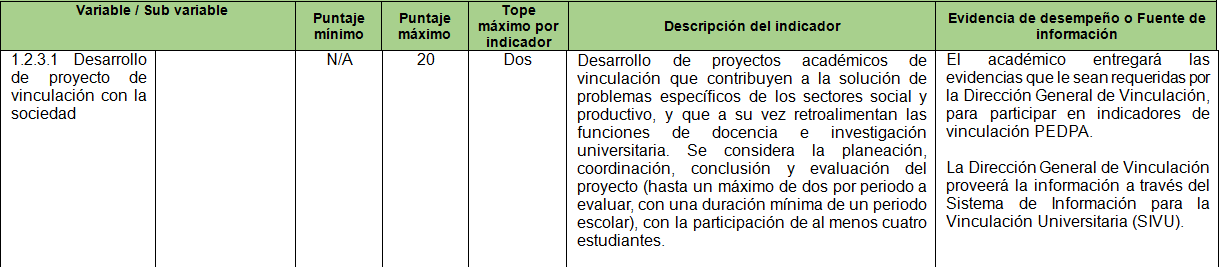 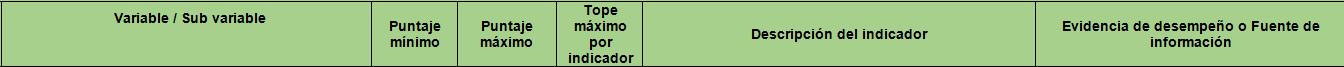 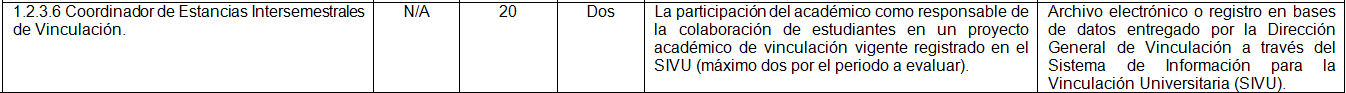 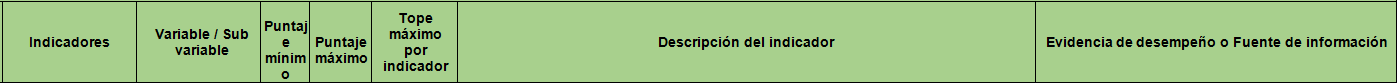 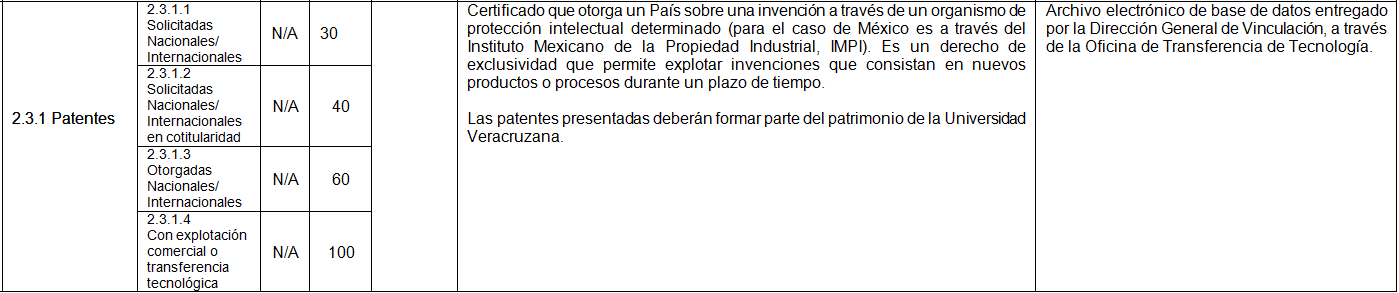 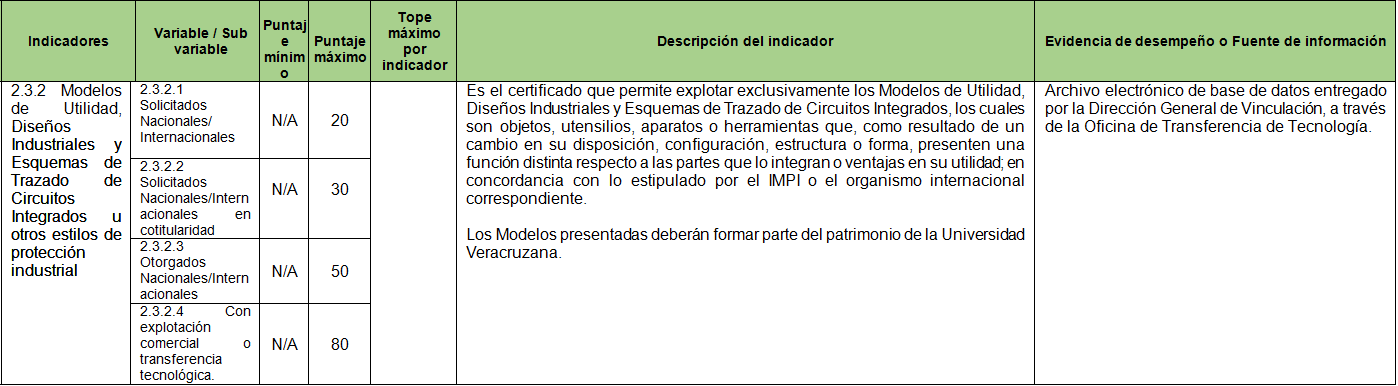 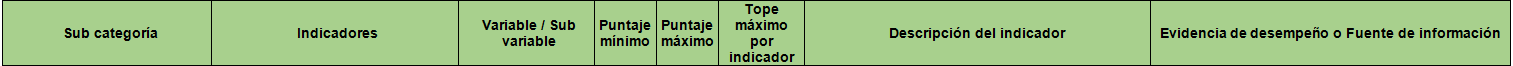 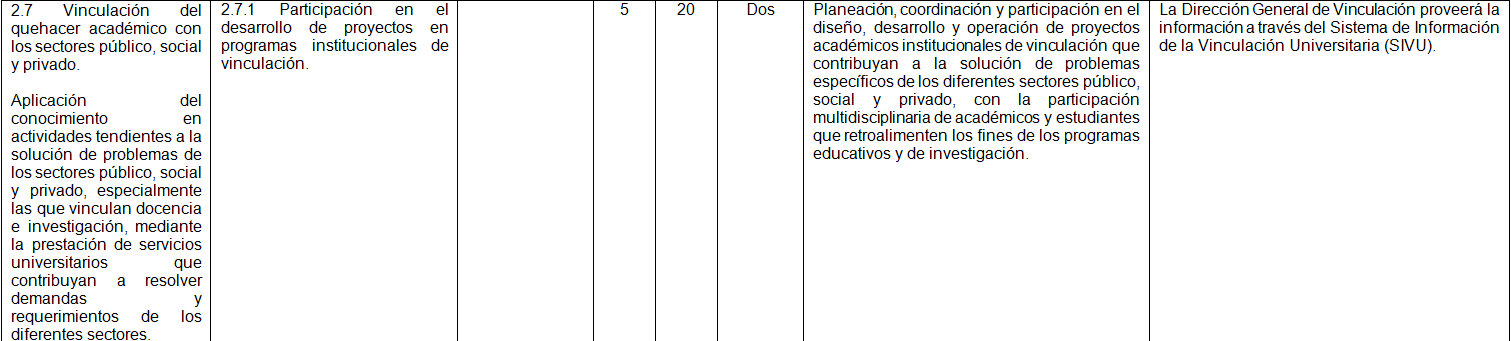 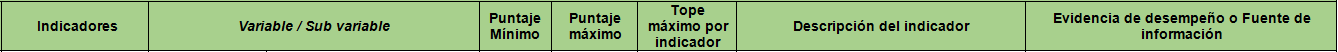 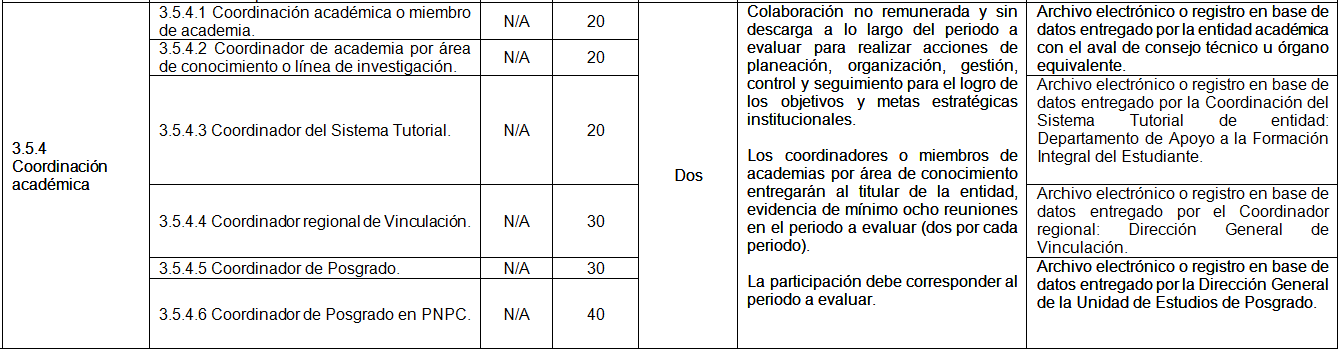 Indicador Programa de Estímulos al Desempeño en la Ejecución Artística (PEDEA)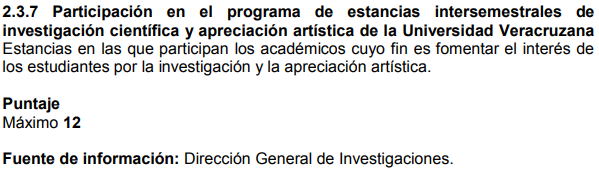 